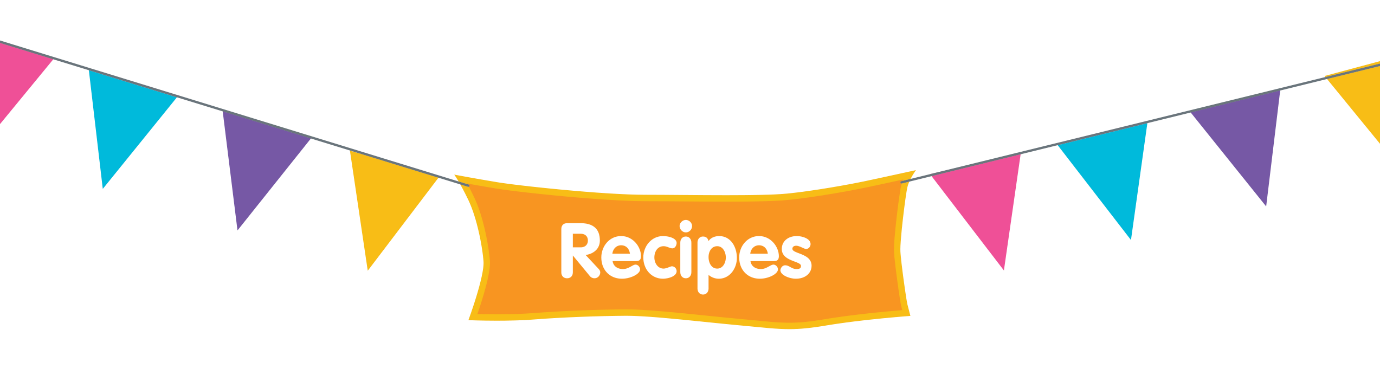 Naravin of Lamb(serves around 6 people)A lovely lamb casserole. If you don’t have al these ingredients, you can mix and match and use what you have. This is a great make ahead dish, that you could also cook this in a slow cooker. Perfect for a warming winter meal. Ingredients1 dessert spoon of oil or a few squirts of spray oil1 large onion, peeled and chopped1-2 garlic cloves, peeled and crushed500g lamb, cubed1-2 tbsp plain flour*, for coatingBlack pepper1  x 400g can of tomatoes1 tablespoon tomato puree2 large carrots, washed and sliced2 small turnips or half a swede, peeled and cubed or 1 medium sweet potato1 bouquet garni (mixed herb bag found in the herb aisle) or 1 teaspoon dried rosemary or dried mixed herbsMethod Turn on the oven to 170°C/150°C fan/ gas mark 3.Fry the onion and garlic gently in an ovenproof casserole dish or pan for 5 minutes  until golden.Coat the lamb in the flour seasoned with black pepper. Add to the pan/casserole and brown quickly on all sides.Stir in the tomatoes and puree, and then add the remaining ingredients.Bring to a simmer, then transfer to the pre-heated oven for 1.5 to 2 hours. Meat should fall apart when ready.  Test for seasoning and remove the bouquet garni bag, if using. Serve with brown rice or mashed or baked potatoes.* Can contain or is one of the 14 common allergens